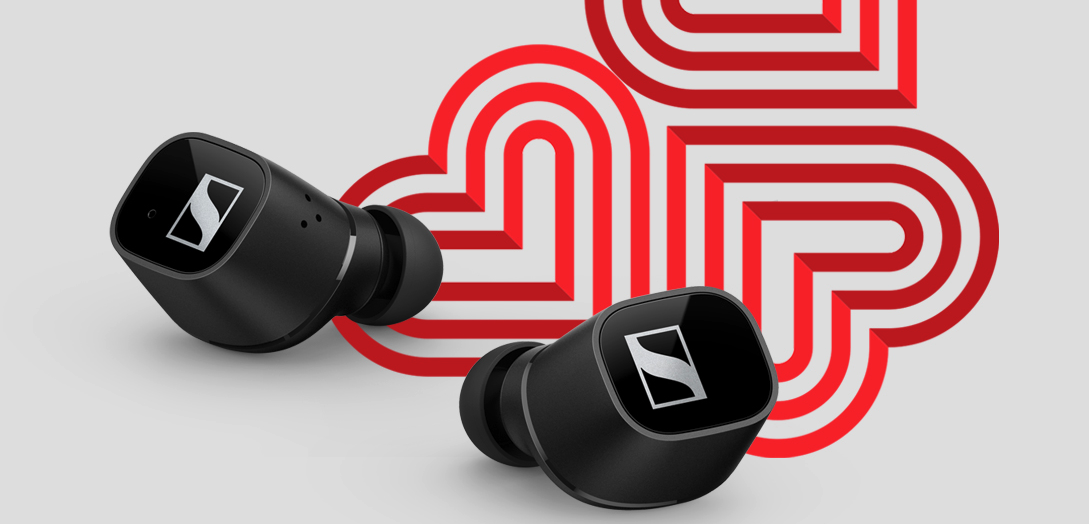 Make every song a love songCelebrate Valentine’s Day with Sennheiser SYDNEY, Australia – February, 2021 – All you need is love… but a little music never hurts. Feelings can be hard to put into words so why not express yourself through song this Valentine’s Day with a pair of headphones and a list of songs that remind you of the person who matters most to you. With styles to match every budget, every whim and every desire, Sennheiser will help make the romance last longer with a gift that keeps on giving long after the holiday passes. For current sales and offers, please visit: www.en-au.sennheiser/salesAbout SennheiserShaping the future of audio and creating unique sound experiences for customers – this aim unites Sennheiser employees and partners worldwide. Founded in 1945, Sennheiser is one of the world’s leading manufacturers of headphones, loudspeakers, microphones and wireless transmission systems. Since 2013, Sennheiser has been managed by Daniel Sennheiser and Dr. Andreas Sennheiser, the third generation of the family to run the company. In 2019, the Sennheiser Group generated turnover totalling €756.7 million. www.sennheiser.comPress ContactsCaitlin Toddcaitlin.todd@groundagency.com+61410781849Gabby Wallacegabby.wallace@groundagency.com+61431045932One for you, one for themCX 400BT TRUE WIRELESSAstonishing sound thanks to Sennheiser’s 7mm dynamic driversPersonalised listening experience with built-in equaliser so they can curate a sound that is perfect for themCustomisable touch controls7-hour battery life (+13 hours via the case)Available in black or whiteRRP $299.95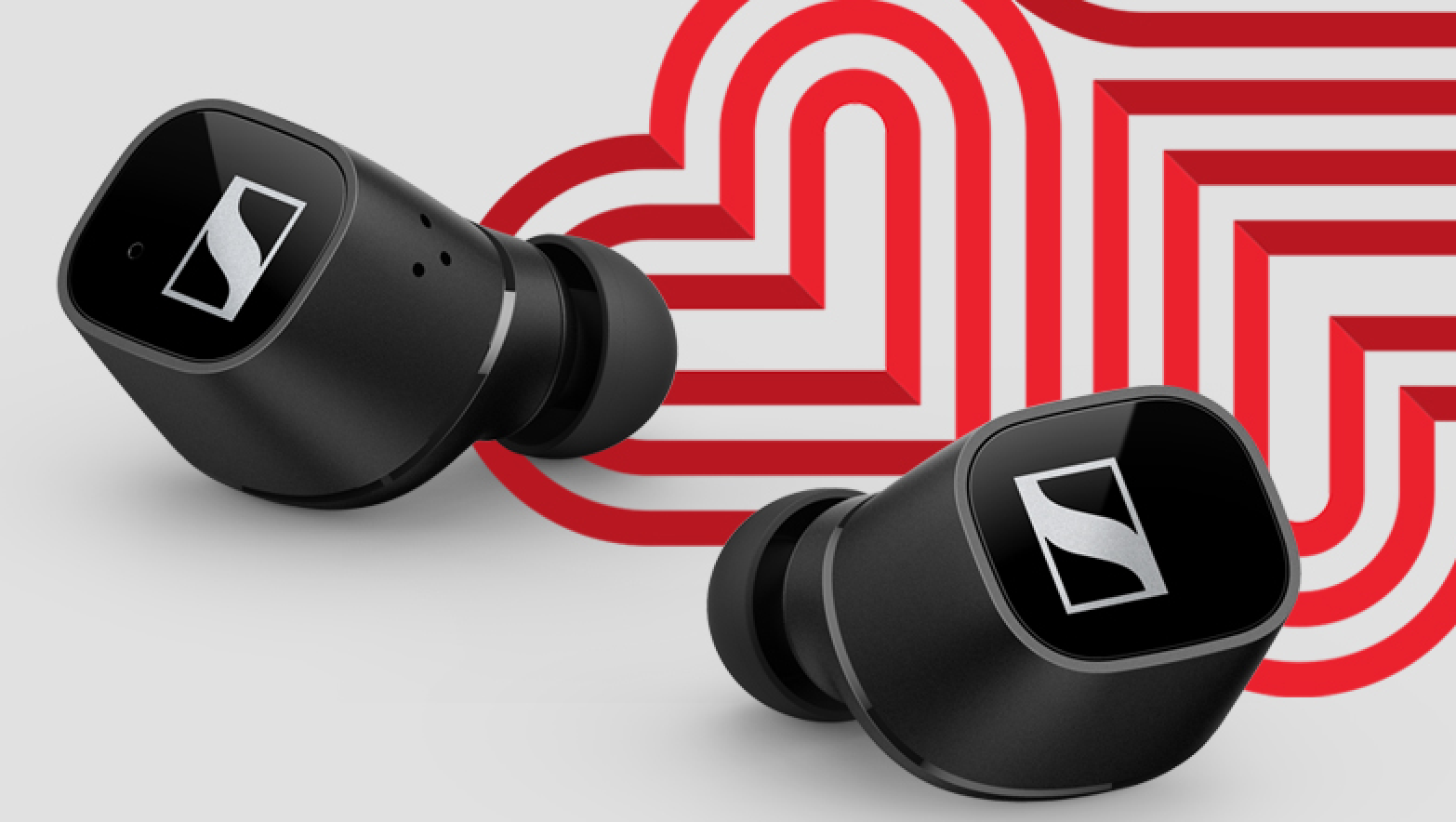 True wireless earbuds they’ll adoreMOMENTUM TRUE WIRELESS 2 Exceptional sound featuring Sennheiser’s 7mm dynamic driversActive noise cancellationTransparent Hearing feature that blends in ambient noise at a touchCustomisable touch controlsSmart Pause featureExquisite craftmanship7-hour battery life (+21 via the case)Available in black or white RRP $499.95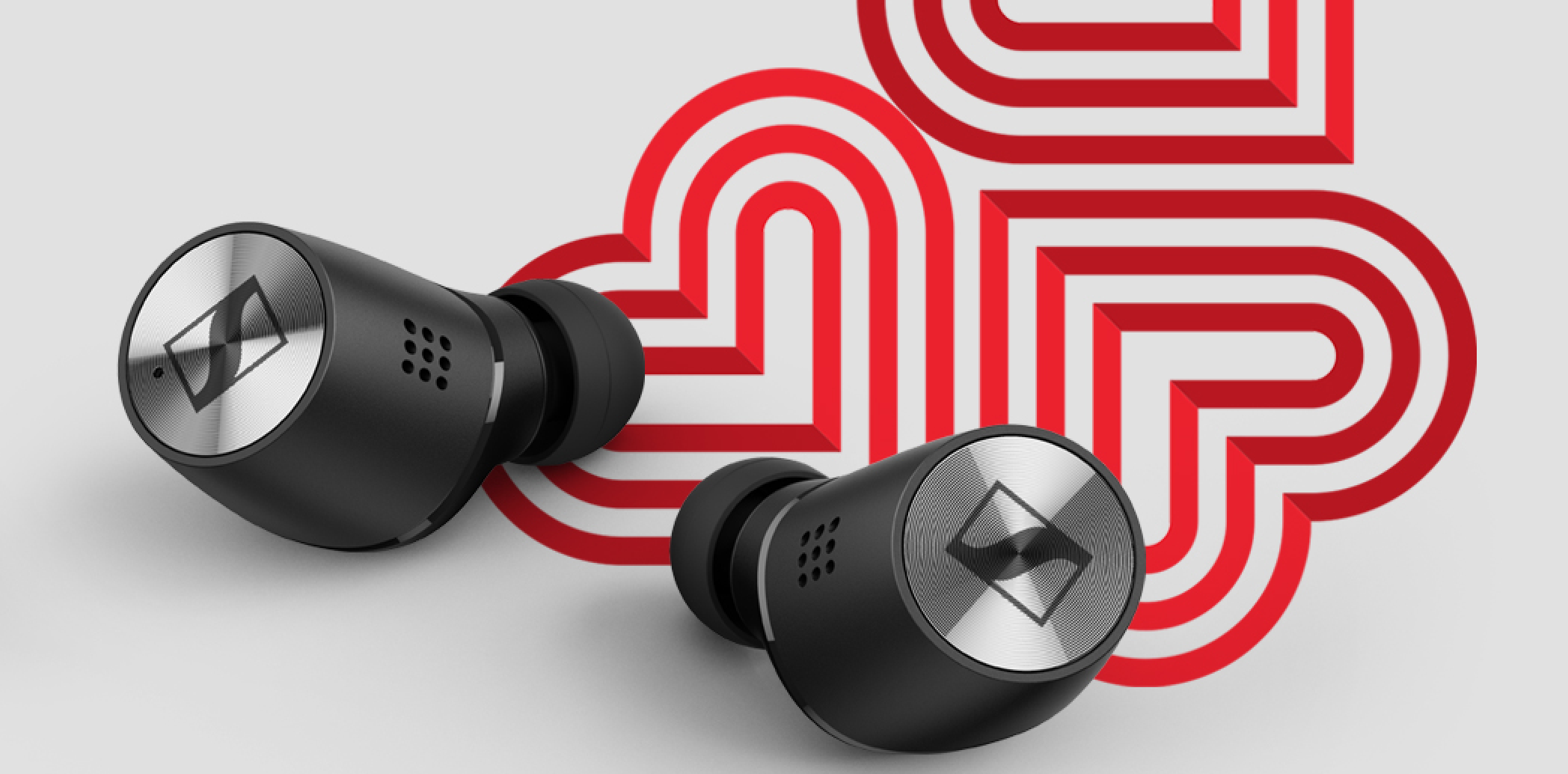 Wireless earbuds designed to delight on a budgetCX 150BT The perfect balance of audio quality, comfort, durability and affordability Advanced wireless Bluetooth 5.0 technology for seamless, reliable connectivity Superior audio with AAC and SBC codec support10 hours of battery life and convenient USB-C chargingDesigned for comfort with four interchangeable ear tip sizes included for optimal fit and sound isolationCall and music management via three-button remoteEffortless multi-connection pairing for two devicesRRP $109.95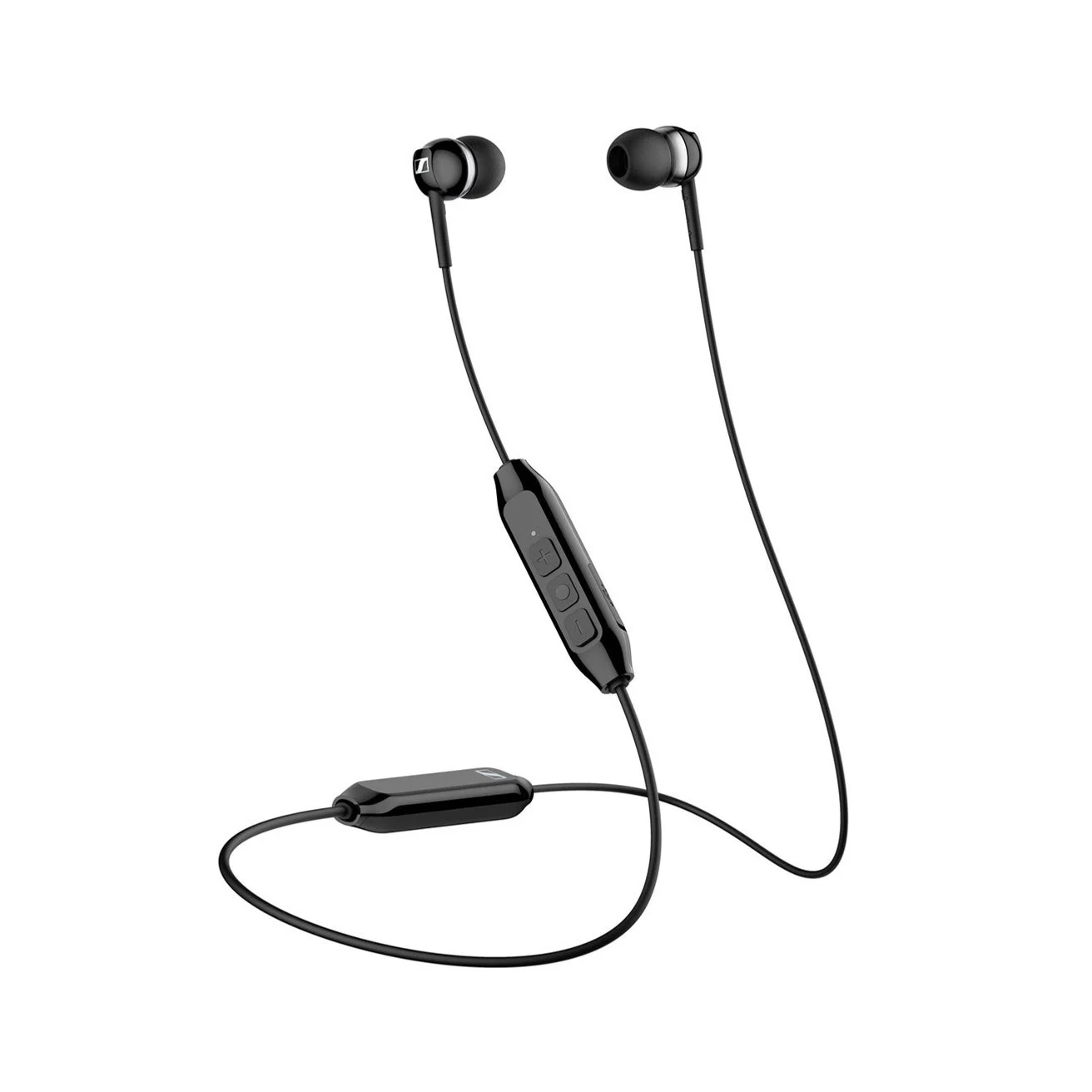 For your travel partner
PXC 550-II WIRELESSWireless headphones created for a smart and sophisticated travel experience – perfect for romantic getaways 
Undisturbed, superior sound in any environment with adaptive noise cancellationIntuitive operation via touch padConvenient one-touch access to voice assistantsTravels the world on a single charge: up to 20 hours of battery life with Bluetooth and ANC switched on, and up to 30 hours when using ANC and a wired connectionRRP $549.95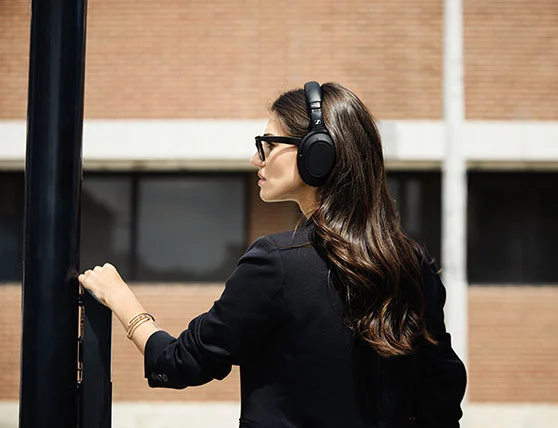 For those that are always out and aboutHD 350BTGreat sound with deep dynamic bassFlawless transmission assured by the latest wireless technology, including Bluetooth 5.0 and high-quality wireless codecs An impressive 30-hour battery life and fast USB-C chargingA compact folding design that fuses comfort and minimalist style Available in black or whiteRRP $199.95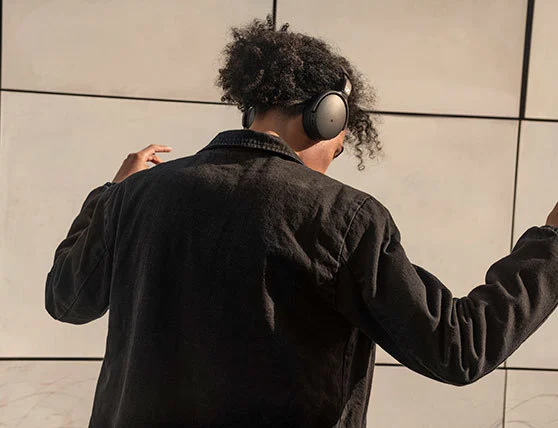 For the perfectionist in your lifeMKE 200 Directional microphone for enhanced in-camera audio – the perfect gift to fuel your partner’s creativityCompact design with sleek and stylish finishIntegrated wind protection and internal suspension mount to minimise handling noiseInterchangeable 3.5mm (1/8") TRS and TRRS connectivity for use with DSLRs/DSLMs or mobile devicesStandard cold shoe mount for universal useBattery-free operationRRP $199.00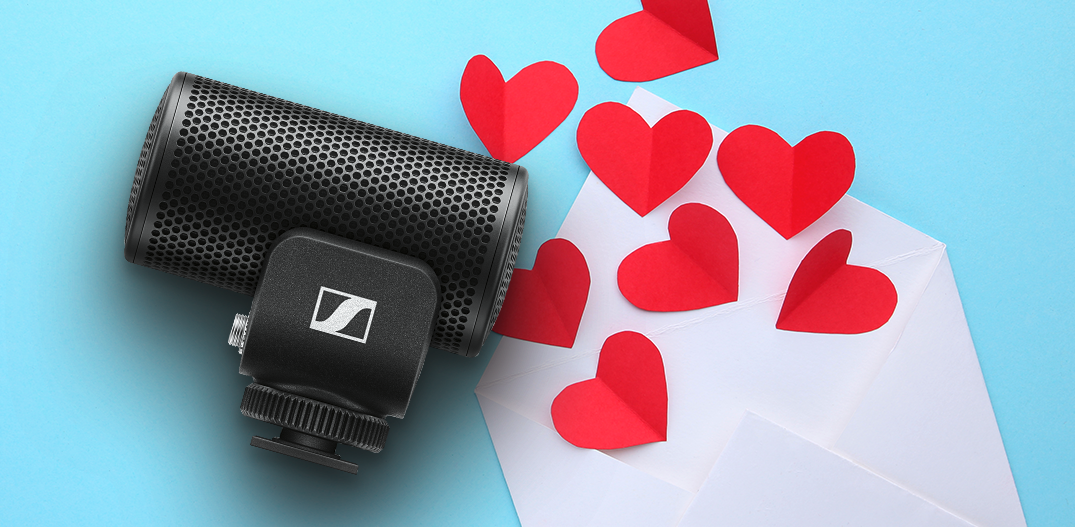 